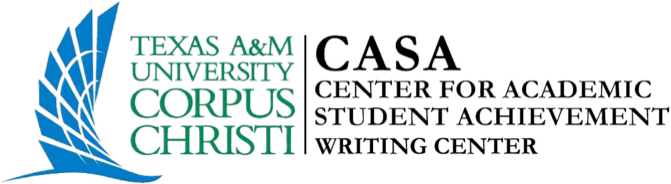 MLA: Basic FormattingThe above illustration is a model of the illustration found in the MLA Handbook on page 117.Margins: 1" margins all around body of textPage numbers: ½" from the top of the pageText: Choose a standard font (e.g., Times New Roman, Arial, etc.) Size: 12 point Spacing: Double-spacedNo additional space between paragraphs Indentation and Alignment: ½" indentation from the left marginAll text should have left alignment Header:Upper right of paperIncludes your last name and page numberTitle:Plain text – no italics, bold, or quotation marksFirst line after the heading, no extra spaceCenteredHeading:Begins on the first lineFlush with left marginFirst line: your nameSecond line: instructor’s nameThird line: course name and numberFourth line: DD Month YYYYThe guidelines in this handout reflect the recommendations of the Modern Language Association, based on the 8th edition of the MLA Handbook. If your instructor has specific requirements for the format of your essay, please check with your professor and follow their guidelines. The information for this handout was compiled from the following source:Modern Language Association. The MLA Handbook. 8th ed. New York: Modern Language Association of America, 2016. Print.Misty Lassiter										   Professor Jones ENGL 53805 December 2007ESOL Basic Writing Teaching Philosophy	It is my philosophy that teaching writing should be undertaken with the utmost respect and care.  I strive to create an environment in which students feel that their background in writing in their native language is valued.  It is my goal to incorporate Contrastive Rhetoric 